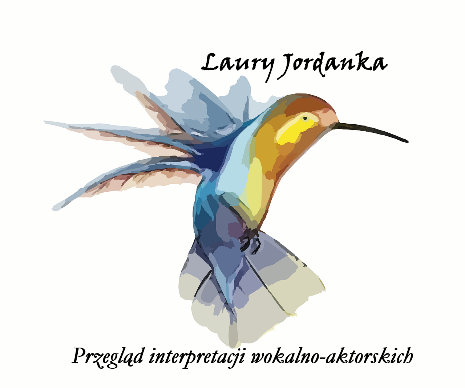 Laury JordankaPrzegląd interpretacji wokalno-aktorskich    REGULAMIN1. Zasady uczestnictwa: W przeglądzie mogą uczestniczyć dzieci i młodzież uczęszczające do:szkół podstawowych i ponadpodstawowychplacówek oświatowo-wychowawczych i kulturalnych jak również osoby indywidualneWarunkiem uczestnictwa jest przesłanie Organizatorowi karty zgłoszenia wraz z klauzulą RODO do 14 maja 2024 r. na adres: jordan.konkursy@op.pl  Przegląd odbędzie się w dniu 21 maja 2024 r. tj. wtorek w PMDK Jordan przy ul. Gliwickiej 36 w Tarnowskich Górach.2. Kategorie konkursowe, wiekowe i repertuar:- piosenka – tylko soliści – 1 utwór (akompaniament na żywo, półplayback, piosenka tylko w języku polskim)- mała forma teatralna – monodram, dowolny utwór literacki (recytacja, etiuda, teatr jednego aktora itp.) – 1 utwór do 10 min.Kategorie wiekowe:- klasy 1-3- klasy 4-6- klasy 7-8- szkoły ponadpodstawowe3. Ocena prezentacji: - pomysł na interpretację- dobór repertuaru- celowość użycia środków artystycznych (np. kostiumu, dźwięku, scenografii, rekwizytu)  wspomagających interpretację- kompozycja sceniczna występu- dykcja, artykulacja oraz emisja głosu- technika wykonaniaPrezentacje będzie oceniała specjalnie powołana Rada Artystyczna Jordanków i to ona zadecyduje jaki Laur powędruje do uczestników.4. Zasady organizacyjne: Prezentacje będą odbywać się na żywo w siedzibie PMDK „Jordan” w Tarnowskich Górach przy ul. Gliwickiej 36.Harmonogram występów będzie podany na fb placówki. Rada Artystyczna Jordanków przyznaje wyróżnienia I, II i III stopnia.Statuetki „Jordanków” wraz z dyplomami za wyróżnienia będą wręczane w specjalnie wyznaczonym dniu, o którym poinformuje Organizator w dniu Przeglądu.Wszelkie kwestie sporne rozstrzyga Organizator. Kontakt i bliższe informacje: 32 285 29 74 lub jordan.konkursy@op.pl Serdecznie zapraszamy  